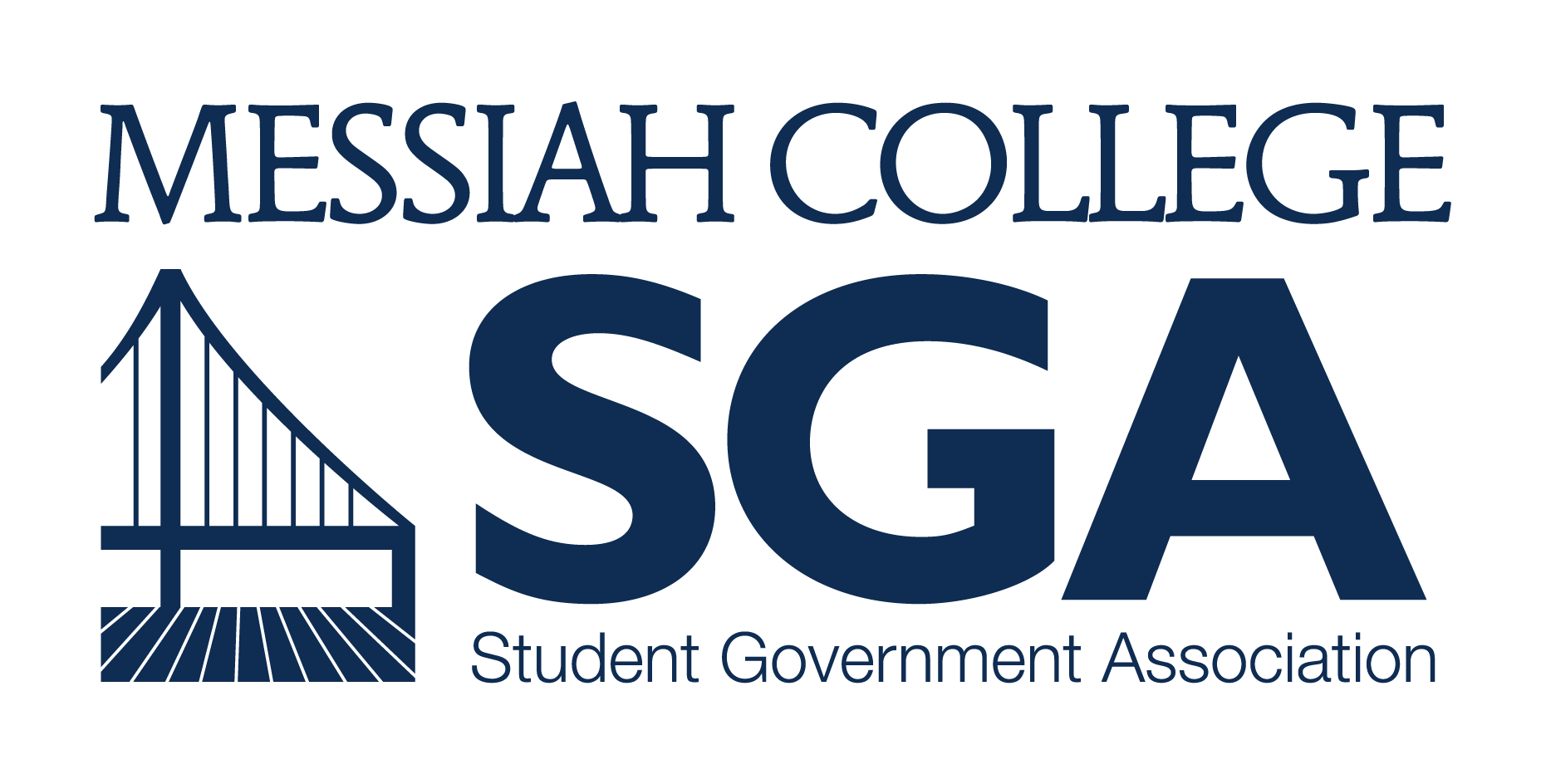 Student Senate ApplicationName: Graduation Month & Year: Major(s): Minor(s, if applicable): School Email: Cell Phone: Will you be on campus for the full academic year? Will you be available to serve for both fall and spring semesters? Do you foresee any conflicting Thursday night commitments? Why do you want to join the Student Senate?What strengths would you bring to this position?What do you believe to be Messiah’s most pressing current issue? How would you use this role to address it?In addition to sitting as a Student Senator in the general forum, you will also be able to serve on one of following four student committees: Finance & Organizations, Operations, Social Concerns, or Education. What are your first/second choices and why would you be a valuable contributor to those teams?Submit completed form to sga@messiah.edu with the subject line “Student Senate Application”.Must be accompanied by a completed petition of 75 current student signatures, which may be scanned and emailed or slid under the door of the SGA Office in Larsen Student Union.